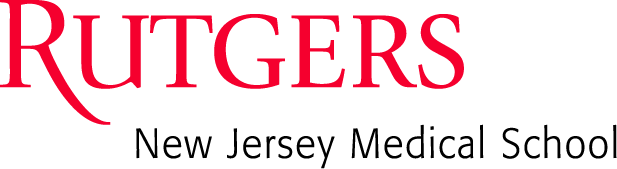 Instructions to students requesting accommodation(s):  Complete this form in its entirety, stating specifically your accommodation need(s).   When completing this form, please review the documentation guidelines identified on the Rutgers Office of Disability Services website:  https://ods.rutgers.edu/students/documentation-guidelinesThe form should then be returned directly to:  Julie Ferguson, Asst. Dean for Student Affairs Rutgers New Jersey Medical School185 S. Orange Ave., MSB B640Newark, NJ 07103Alternatively, this form may be faxed to: (973) 972-6930. Provide the name of a health care provider who can document knowledge of the condition and the appropriateness of the accommodation(s) you are requesting, if applicable.  Give a copy of the provider documentation form (page 2) to your health care provider so s/he can complete it.   Your healthcare provider should follow documentation guidelines identified on the Rutgers Office of Disability Services website:  https://ods.rutgers.edu/students/documentation-guidelinesThe form should then be returned directly to:  Julie Ferguson, Asst. Dean for Student Affairs Rutgers New Jersey Medical School185 S. Orange Ave., MSB B640Newark, NJ 07103Alternatively, this form may be faxed to: (973) 972-6930. 4.   If you have any questions about the accommodations process, please contact Julie Ferguson at (973) 972-4640 or julie.ferguson@rutgers.edu. RUTGERS NEW JERSEY MEDICAL SCHOOLREQUEST for REASONABLE ACCOMMODATION(S) to PERFORM the ESSENTIAL FUNCTIONS for ADMISSION, MATRICULATION and PROGRAM COMPLETION Student Name:							UIN #:	Address:								Phone number and email:Date of matriculation:						Current Class:Type of accommodation:   	DISABILITY         Learning  □     Physical  □     Pregnancy  □   Psychological  □  				RELIGIOUS   □      Please check one:  		Initial request □		Request for renewal □Accommodation(s) needed: Please indicate the start and end dates for the accommodation(s):Have you previously received accommodations at NJMS or elsewhere?   YES       NOIf you have previously received accommodations: where and when were they granted?If you have previously received accommodations, what were the accommodations (please be specific)?Please provide the name and contact information of the health care provider who will document the need for these accommodations:Name:								Phone:Address:							Email:Note: The student making the request for accommodations must obtain documentation from his/her health care provider using the attached form. The student’s request for accommodation is not considered complete until documentation is received from the health care provider.  _________________________________				___________________ Signature of Student							DateRev. 8.4.14Health Care Provider Documentation FormIn Support of a Request for Reasonable Accommodation(s)Name of Student/Patient:	________________________________________________________   Date: ___________The student is requesting the following accommodations:1. Extended time on written examinations of      _____% additional time for ______    % total time      2. Access to a quiet room for examinations, separated from non-disability classmates3. Other: 	___________________________________________________________________________--------------------------------------------------------------------------------------------------------------------------------------------------------Health Care Provider Completes This Portion--Name of Health Care Provider:  ___________________________________________________________Profession/License:    	_________________________________________________________________  Phone and Email:   	_________________________________________________________________Office location:		_________________________________________________________________Date of most recent contact with student:	_____________________________________________This student has been in my care for diagnosis and/or treatment of a medical or mental health condition:     Yes     No	Dx:      ___________________________ __________________      The condition is considered:     Permanent        Temporary        UnknownIt is my opinion that the specific accommodations requested by the student (above) are congruent with and substantiated by the student’s diagnosis and condition:     YES     NO	If NO, please explain: _________________________________________________________________________________________________At this time, given the condition and the expected duration or response to treatment, I recommend that accommodations be provided for (circle one):         3 Months             6 months             1 Year           Permanently    	Other (please specify)Please attach supporting documentation, such as reports, etc.   ____________________________________________			_______________          Signature of Health Care Provider					DatePlease return the form to:		Julie Ferguson, Asst. Dean for Student Affairs Rutgers New Jersey Medical School185 S. Orange Ave., MSB B640Newark, NJ 07103 Alternatively, this form may be faxed to: (973) 972-6930